Name of Journal: World Journal of Clinical CasesManuscript NO: 69543Manuscript Type: ORIGINAL ARTICLERetrospective StudyAge, alcohol, sex, and metabolic factors as risk factors for colonic diverticulosisYan Y et al. Risk factors for colonic diverticulosisYe Yan, Jian-Sheng Wu, Shuang PanYe Yan, Jian-Sheng Wu, Shuang Pan, Department of Gastroenterology, The First Affiliated Hospital of Wenzhou Medical University, Wenzhou 325000, Zhejiang Province, ChinaAuthor contributions: Yan Y designed and performed the research and wrote the paper; Wu JS collected data and designed the research; Pan S provided clinical advice and supervised the report.Corresponding author: Shuang Pan, MD, Doctor, Department of Gastroenterology, The First Affiliated Hospital of Wenzhou Medical University, No. 2 Nanbaixiang Street, Wenzhou 325000, Zhejiang Province, China. panshuang@wzhospital.cnReceived: July 4, 2021Revised: October 28, 2021Accepted: November 30, 2021Published online: January 7, 2022AbstractBACKGROUNDThe pathogenesis of colonic diverticulosis is not well understood. Moreover, only a few studies on colonic diverticulosis have been reported in mainland China.AIMTo evaluate the prevalence of and risk factors for asymptomatic colorectal diverticulosis in Eastern China.METHODSFrom August 2016 to July 2020, 6180 asymptomatic individuals were enrolled in this cross-sectional study. These individuals had undergone physical examinations, laboratory testing, and colonoscopy. Data regarding the baseline characteristics and their general health status were obtained through interviews.RESULTSThe prevalence of colonic diverticulosis was 7.3% (449/6180). Colonic diverticulosis was detected predominantly on the right side of the colon (88.4%). Logistic regression analysis revealed that an age ≥ 60 years (adjusted odds ratio [OR] 2.149, 95% confidence interval [CI] 1.511-3.057, P < 0.001), male sex (adjusted OR: 1.878, 95%CI: 1.373-2.568, P < 0.001), obesity (adjusted OR: 1.446, 95%CI: 1.100-1.902, P = 0.008), alcohol intake (adjusted OR: 1.518, 95%CI: 1.213-1.901, P < 0.001), hypertension (adjusted OR: 1.454, 95%CI: 1.181-1.789, P < 0.001), hypertriglyceridemia (adjusted OR: 1.287, 95%CI: 1.032-1.607, P = 0.025), and hyperuricemia (adjusted OR: 1.570, 95%CI: 1.257-1.961, P < 0.001) significantly increased the risk of colonic diverticulosis.CONCLUSIONAdvanced age, male sex, alcohol intake, obesity, and other metabolic-related factors, such as hypertension, hypertriglyceridemia, and hyperuricemia, were independent risk factors for colonic diverticulosis. Understanding the true prevalence of colonic diverticulosis and its associated risk factors will aid in its prevention and treatment.Key Words: Aged; Alcohol drinking; Colonic diverticulosis; Hypertension; Obesity©The Author(s) 2022. Published by Baishideng Publishing Group Inc. All rights reserved. Citation: Yan Y, Wu JS, Pan S. Age, alcohol, sex, and metabolic factors as risk factors for colonic diverticulosis. World J Clin Cases 2022; 2; 10(1): 136-142 URL: https://www.wjgnet.com/2307-8960/full/v10/i1/136.htm  DOI: https://dx.doi.org/10.12998/wjcc.v10.i1.136Core Tip: This cross-sectional study revealed that advanced age, male sex, alcohol intake, obesity, and other metabolic-related factors, such as hypertension, hypertriglyceridemia, and hyperuricemia, were independent risk factors for colonic diverticulosis. The prevention and management of these risk factors may aid in reducing the risk of colonic diverticulosis development and decreasing the incidence of colonic diverticulosis.INTRODUCTIONColonic diverticulosis is characterized by herniation of the mucosa and submucosa through defects in the muscle layer, covered only by the serosa[1]. The distribution of diverticula within the colon showed geographic and racial variability. In the Western population, colonic diverticulosis is commonly observed and is predominantly left-sided[2]. In contrast, the prevalence of diverticulosis is lower and predominantly right-sided in Asian populations[3-5].The prevalence of colonic diverticulosis has increased worldwide over time. Recently, a study in Northern China reported that the diverticulosis rate markedly increased from 3.8% in 2011 to 4.98% in 2015[6]. The elevated incidence of colonic diverticulosis in China may result from an aging society, a more westernized diet, and an increase in CT scans or colonoscopy screening. In approximately 15% of cases of asymptomatic colonic diverticulosis, complications such as bleeding, diverticulitis or peritonitis may develop during a patient’s lifetime[7,8]. Colonic diverticulosis may, therefore, become a substantial socioeconomic burden because of the increasing incidence, followed by increasing hospital admission rates and costs. The pathogenesis of diverticulosis is not completely understood to date. Several risk factors, such as age, obesity, diet, and physical inactivity, have been identified for colonic diverticulosis[9-12]. Other than the known factors, recent studies have implied that low-grade inflammation and gut microbiota may influence the development of diverticulosis[7,13]. To the best of our knowledge, only a few studies have focused on colonic diverticulosis in mainland China. Therefore, this cross-sectional study aimed to assess the prevalence of and the risk factors associated with asymptomatic colorectal diverticulosis in Eastern China.MATERIALS AND METHODSPatient selectionFrom August 2016 to July 2020, 6312 consecutive asymptomatic individuals underwent health check-ups at the First Affiliated Hospital of Wenzhou Medical University. All these individuals underwent physical examination, blood biochemical examination, and colonoscopy. The patients’ baseline characteristics and general health status were obtained through face-to-face interviews. The exclusion criteria were a history of colitis, colorectal cancer, and colonic surgery. Finally, 6180 individuals were enrolled in the study.This study was approved by the Institutional Review Board and Ethics Committee of the First Affiliated Hospital of Wenzhou Medical University. It was performed in compliance with the 1964 Helsinki declaration and its later amendments. The requirement for informed consent was waived owing to the retrospective nature of the study.Diagnostic criteriaColonoscopy was performed with a CF-H250AI colonoscope. The location of the diverticula was defined as right-sided (cecum, ascending colon, or transverse colon) and left-sided (splenic flexure, descending colon, or sigmoid colon). All examinations were performed on the same day.Statistical analysisThe statistical analysis was performed using SPSS 23. Continuous variables are presented as the means ± standard deviations (SDs), and between-group differences were evaluated using t tests. The chi-square test was used for categorical variables. Odds ratios (ORs) and 95% confidence intervals (CIs) were obtained by logistic regression analysis. Statistical significance was established for two-sided P values < 0.05.RESULTSThe prevalence of colonic diverticulosis was 7.3% (449/6180). Colonic diverticulosis was detected predominantly on the right side of the colon in 88.4% (397/449), on the left side in 6.2% (28/449), and bilaterally in 5.3% (24/449) of the individuals. Table 1 shows the characteristics of the colonic diverticulosis (+) group and colonic diverticulosis (-) group. Subjects with colonic diverticulosis were significantly older than those without colonic diverticulosis (50.57 ± 10.116 years vs. 47.92 ± 10.533 years, P < 0.001). The mean body mass index (BMI) was higher in the colonic diverticulosis (+) group than in the colonic diverticulosis (-) group (25.03 ± 3.226 vs. 23.84 ± 3.131, P < 0.001). Obesity (BMI ≥ 28) was more frequently noted in the colonic diverticulosis (+) group than in the colonic diverticulosis (-) group (P < 0.001). Smoking and alcohol consumption rates were higher in the colonic diverticulosis (+) group than in the colonic diverticulosis (-) group (P < 0.001). Additionally, the systolic and diastolic blood pressures (P < 0.001 for both) and the triglyceride (P < 0.001), total cholesterol (P = 0.001), fasting blood glucose (P = 0.001), and uric acid (P < 0.001) levels differed significantly between the colonic diverticulosis (+) group and colonic diverticulosis (-) group. Hypertension (P < 0.001), hypertriglyceridemia (P < 0.001), hypercholesteremia (P = 0.001), hyperglycemia (P < 0.001), and hyperuricemia (P < 0.001) were more frequently observed in the colonic diverticulosis (+) group than in the colonic diverticulosis (-) group.Variables showing a significant association on the univariate analysis were included in the logistic regression analysis. Logistic regression analysis revealed that an age > 60 years (adjusted OR: 2.149, 95%CI: 1.511-3.057, P < 0.001), male sex (adjusted OR: 1.878, 95%CI: 1.373-2.568, P < 0.001), obesity (adjusted OR: 1.446, 95%CI: 1.100-1.902, P = 0.008), alcohol intake (adjusted OR: 1.518, 95%CI: 1.213-1.901, P < 0.001), hypertension (adjusted OR: 1.454, 95%CI: 1.181-1.789, P < 0.001), hypertriglyceridemia (adjusted OR: 1.287, 95%CI: 1.032-1.607, P = 0.025), and hyperuricemia (adjusted OR: 1.570, 95%CI: 1.257-1.961, P < 0.001) were significantly associated with an increased risk of colonic diverticulosis (Table 2).DISCUSSIONIn this study, the prevalence of colonic diverticulosis was 7.1%, which is lower than that reported for asymptomatic populations in neighboring areas, such as Taiwan (13.5%)[14], Japan (18.8%)[15], and South Korea (8.7%)[16]. This difference may be attributed to the differences in the mean age, genetic predispositions, dietary habits, and lifestyles of the study cohorts. In this study, colonic diverticulosis was predominantly right-sided, similar to that reported in other Asian countries. In contrast, in Western populations, colonic diverticulosis was predominantly left-sided and was particularly detected in the sigmoid colon. This difference may be due to the genetic predispositions of the subjects. Choe et al[17] performed a genome-wide association study in South Korea and found that the WNT4, RHOU, and OAS1/3 genes might be the underlying cause of the development of right-sided diverticulosis.Multivariate logistic regression analysis further indicated that advanced age, male sex, obesity, alcohol intake, hypertension, hypertriglyceridemia, and hyperuricemia were independent risk factors for colonic diverticulosis. Age was previously reported to be an important risk factor for colonic diverticulosis[15,18]. Our results suggest that the risk of colonic diverticulosis increases with age. Individuals aged > 60 years were more likely to develop colonic diverticulosis than those aged < 40 years. Age-related degeneration of the mucosal wall and segment was proposed to increase the pressure in the colon, resulting in the bulging of sites with weak tissue[7]. This study revealed a strong positive association between male sex and colonic diverticulosis. This finding was consistent with those of published studies from Japan[15], Taiwan[14], and Israel[19]. Alcohol intake was also identified as a risk factor for colonic diverticulosis. This may be because alcohol inhibits colonic motility through the activation of the nuclear factor-kB pathway and the subsequent upregulation of inducible nitric oxide synthase expression, thus resulting in increased intracolonic pressure and colonic diverticulosis[20,21]. We identified various metabolic factors that play a substantial role in the development of colonic diverticulosis. The mean BMI in the colonic diverticulosis (+) group was significantly higher than that in the colonic diverticulosis (-) group. Multivariate analyses indicated that obesity increased the risk of colonic diverticulosis, which is consistent with the findings of studies on other Asian and Western populations. Strate et al[22] conducted a large long-term follow-up study and identified obesity as a major risk factor for diverticulosis. Although the precise mechanism underlying the association between obesity and diverticulosis development is unclear, the altered cytokine profile[23], altered microflora[24], and increased intra-abdominal pressure in obese individuals may play important roles. Other metabolic-related factors, such as hypertension, hypertriglyceridemia, and hyperuricemia, also pose increased risk for colonic diverticulosis. Vascular changes may explain the association between these metabolic-related factors and diverticulosis. The anatomical characteristics of the colon are fragile spots in the circular layer where the blood vessels penetrate the colon[25,26]. These factors cause endothelial injury and arteriosclerosis, resulting in blood vessel degeneration, thereby leading to a further substantial decrease in the blood supply to the fragile colonic wall[27].This study has some limitations. First, the study lacked data on dietary habits, physical activity, and daily bowel movements, which are important confounding factors for colonic diverticulosis. Second, this was a cross-sectional study; therefore, a causal relationship between the risk factors and colonic diverticulosis could not be confirmed. Third, data on smoking and alcohol intake should be quantified. Finally, all subjects were enrolled from an asymptomatic population undergoing health examinations, which is indicative of a better economic status of the study population; therefore, the presence of selection bias cannot be disregarded.CONCLUSIONColonic diverticulosis is considered a major health burden because of its potentially serious complications[28-30]. Therefore, the prevention and management of alcohol intake, obesity, and other metabolic factors, such as hypertension, hypertriglyceridemia, and hyperuricemia, may aid in reducing the risk of colonic diverticulosis development and in decreasing the incidence of colonic diverticulosis.ARTICLE HIGHLIGHTSResearch backgroundThe pathogenesis of colonic diverticulosis is not well understood.Research motivationOnly a few studies on colonic diverticulosis have been reported in mainland China. Understanding the true prevalence of colonic diverticulosis and the risk factors associated with it will aid in the prevention and treatment of this disease.Research objectivesTo evaluate the prevalence of and risk factors for asymptomatic colorectal diverticulosis in mainland China.Research methodsFrom August 2016 to July 2020, 6180 asymptomatic individuals were enrolled in this cross-sectional study.Research resultsLogistic regression analysis revealed that an age ≥ 60 years (adjusted odds ratio [OR] 2.149, 95% confidence interval [CI] 1.511-3.057, P < 0.001), male sex (adjusted OR: 1.878, 95%CI: 1.373-2.568, P < 0.001), obesity (adjusted OR: 1.446, 95%CI: 1.100-1.902, P = 0.008), alcohol intake (adjusted OR: 1.518, 95%CI: 1.213-1.901, P < 0.001), hypertension (adjusted OR: 1.454, 95%CI: 1.181-1.789, P < 0.001), hypertriglyceridemia (adjusted OR: 1.287, 95%CI: 1.032-1.607, P = 0.025), and hyperuricemia (adjusted OR: 1.570, 95%CI: 1.257-1.961, P < 0.001) significantly increased the risk of colonic diverticulosis.Research conclusionsAdvanced age, male sex, alcohol intake, obesity, and other metabolic-related factors, such as hypertension, hypertriglyceridemia, and hyperuricemia, were independent risk factors for colonic diverticulosis.Research perspectivesOur findings are of educative value and are likely to aid clinicians in the management of patients with this disease entity.REFERENCES1 Simpson J, Scholefield JH, Spiller RC. Pathogenesis of colonic diverticula. Br J Surg 2002; 89: 546-554 [PMID: 11972543 DOI: 10.1046/j.1365-2168.2002.02076.x]2 Parks TG. Natural history of diverticular disease of the colon. Clin Gastroenterol 1975; 4: 53-69 [PMID: 1109820]3 Ngoi SS, Chia J, Goh MY, Sim E, Rauff A. Surgical management of right colon diverticulitis. Dis Colon Rectum 1992; 35: 799-802 [PMID: 1644006 DOI: 10.1007/bf02050332]4 Chan CC, Lo KK, Chung EC, Lo SS, Hon TY. Colonic diverticulosis in Hong Kong: distribution pattern and clinical significance. Clin Radiol 1998; 53: 842-844 [PMID: 9833789 DOI: 10.1016/s0009-9260(98)80197-9]5 Markham NI, Li AK. Diverticulitis of the right colon--experience from Hong Kong. Gut 1992; 33: 547-549 [PMID: 1582600 DOI: 10.1136/gut.33.4.547]6 Yang F, Lin L, Jiang X, Lv H, Sun C. Increasing Diverticulosis in an Aging Population: A Colonoscopy-Based Study of 5-Year Trends in 26 463 Patients in Northern China. Med Sci Monit 2018; 24: 2825-2831 [PMID: 29730668 DOI: 10.12659/msm.906864]7 Strate LL, Modi R, Cohen E, Spiegel BM. Diverticular disease as a chronic illness: evolving epidemiologic and clinical insights. Am J Gastroenterol 2012; 107: 1486-1493 [PMID: 22777341 DOI: 10.1038/ajg.2012.194]8 Tursi A, Papa A, Danese S. Review article: the pathophysiology and medical management of diverticulosis and diverticular disease of the colon. Aliment Pharmacol Ther 2015; 42: 664-684 [PMID: 26202723 DOI: 10.1111/apt.13322]9 Liu PH, Cao Y, Keeley BR, Tam I, Wu K, Strate LL, Giovannucci EL, Chan AT. Adherence to a Healthy Lifestyle is Associated With a Lower Risk of Diverticulitis among Men. Am J Gastroenterol 2017; 112: 1868-1876 [PMID: 29112202 DOI: 10.1038/ajg.2017.398]10 Crowe FL, Appleby PN, Allen NE, Key TJ. Diet and risk of diverticular disease in Oxford cohort of European Prospective Investigation into Cancer and Nutrition (EPIC): prospective study of British vegetarians and non-vegetarians. BMJ 2011; 343: d4131 [PMID: 21771850 DOI: 10.1136/bmj.d4131]11 Strate LL, Liu YL, Aldoori WH, Giovannucci EL. Physical activity decreases diverticular complications. Am J Gastroenterol 2009; 104: 1221-1230 [PMID: 19367267 DOI: 10.1038/ajg.2009.121]12 Rosemar A, Angerås U, Rosengren A. Body mass index and diverticular disease: a 28-year follow-up study in men. Dis Colon Rectum 2008; 51: 450-455 [PMID: 18157570 DOI: 10.1007/s10350-007-9172-5]13 Floch MH. A hypothesis: is diverticulitis a type of inflammatory bowel disease? J Clin Gastroenterol 2006; 40 Suppl 3: S121-S125 [PMID: 16885694 DOI: 10.1097/01.mcg.0000225502.29498.ba]14 Wang FW, Chuang HY, Tu MS, King TM, Wang JH, Hsu CW, Hsu PI, Chen WC. Prevalence and risk factors of asymptomatic colorectal diverticulosis in Taiwan. BMC Gastroenterol 2015; 15: 40 [PMID: 25888375 DOI: 10.1186/s12876-015-0267-5]15 Yamamichi N, Shimamoto T, Takahashi Y, Sakaguchi Y, Kakimoto H, Matsuda R, Kataoka Y, Saito I, Tsuji Y, Yakabi S, Takeuchi C, Minatsuki C, Niimi K, Asada-Hirayama I, Nakayama C, Ono S, Kodashima S, Yamaguchi D, Fujishiro M, Yamaji Y, Wada R, Mitsushima T, Koike K. Trend and risk factors of diverticulosis in Japan: age, gender, and lifestyle/metabolic-related factors may cooperatively affect on the colorectal diverticula formation. PLoS One 2015; 10: e0123688 [PMID: 25860671 DOI: 10.1371/journal.pone.0123688]16 Bong J, Kang HW, Cho H, Nam JH, Jang DK, Kim JH, Lee JK, Lim YJ, Koh MS, Lee JH. Vegetarianism as a protective factor for asymptomatic colonic diverticulosis in Asians: a retrospective cross-sectional and case-control study. Intest Res 2020; 18: 121-129 [PMID: 31661949 DOI: 10.5217/ir.2019.00106]17 Choe EK, Lee JE, Chung SJ, Yang SY, Kim YS, Shin ES, Choi SH, Bae JH. Genome-wide association study of right-sided colonic diverticulosis in a Korean population. Sci Rep 2019; 9: 7360 [PMID: 31089239 DOI: 10.1038/s41598-019-43692-8]18 Song JH, Kim YS, Lee JH, Ok KS, Ryu SH, Lee JH, Moon JS. Clinical characteristics of colonic diverticulosis in Korea: a prospective study. Korean J Intern Med 2010; 25: 140-146 [PMID: 20526386 DOI: 10.3904/kjim.2010.25.2.140]19 Kopylov U, Ben-Horin S, Lahat A, Segev S, Avidan B, Carter D. Obesity, metabolic syndrome and the risk of development of colonic diverticulosis. Digestion 2012; 86: 201-205 [PMID: 22907510 DOI: 10.1159/000339881]20 Golder M, Burleigh DE, Ghali L, Feakins RM, Lunniss PJ, Williams NS, Navsaria HA. Longitudinal muscle shows abnormal relaxation responses to nitric oxide and contains altered levels of NOS1 and elastin in uncomplicated diverticular disease. Colorectal Dis 2007; 9: 218-228 [PMID: 17298619 DOI: 10.1111/j.1463-1318.2006.01160.x]21 Wang C, Wang S, Qin J, Lv Y, Ma X, Liu C. Ethanol upregulates iNOS expression in colon through activation of nuclear factor-kappa B in rats. Alcohol Clin Exp Res 2010; 34: 57-63 [PMID: 19860806 DOI: 10.1111/j.1530-0277.2009.01066.x]22 Strate LL, Liu YL, Aldoori WH, Syngal S, Giovannucci EL. Obesity increases the risks of diverticulitis and diverticular bleeding. Gastroenterology 2009; 136: 115-122.e1 [PMID: 18996378 DOI: 10.1053/j.gastro.2008.09.025]23 Shoelson SE, Herrero L, Naaz A. Obesity, inflammation, and insulin resistance. Gastroenterology 2007; 132: 2169-2180 [PMID: 17498510 DOI: 10.1053/j.gastro.2007.03.059]24 Ley RE, Turnbaugh PJ, Klein S, Gordon JI. Microbial ecology: human gut microbes associated with obesity. Nature 2006; 444: 1022-1023 [PMID: 17183309 DOI: 10.1038/4441022a]25 SLACK WW. The anatomy, pathology, and some clinical features of divericulitis of the colon. Br J Surg 1962; 50: 185-190 [PMID: 13913774 DOI: 10.1002/bjs.18005022012]26 Brian West A. The pathology of diverticulosis: classical concepts and mucosal changes in diverticula. J Clin Gastroenterol 2006; 40 Suppl 3: S126-S131 [PMID: 16885695 DOI: 10.1097/01.mcg.0000225508.90417.07]27 West AB, Losada M. The pathology of diverticulosis coli. J Clin Gastroenterol 2004; 38: S11-S16 [PMID: 15115923 DOI: 10.1097/01.mcg.0000124005.07433.69]28 Wood EH, Sigman MM, Hayden DM. Special Situations in the Management of Diverticular Disease. Clin Colon Rectal Surg 2021; 34: 121-126 [PMID: 33642952 DOI: 10.1055/s-0040-1716704]29 Sartelli M, Weber DG, Kluger Y, Ansaloni L, Coccolini F, Abu-Zidan F, Augustin G, Ben-Ishay O, Biffl WL, Bouliaris K, Catena R, Ceresoli M, Chiara O, Chiarugi M, Coimbra R, Cortese F, Cui Y, Damaskos D, De' Angelis GL, Delibegovic S, Demetrashvili Z, De Simone B, Di Marzo F, Di Saverio S, Duane TM, Faro MP, Fraga GP, Gkiokas G, Gomes CA, Hardcastle TC, Hecker A, Karamarkovic A, Kashuk J, Khokha V, Kirkpatrick AW, Kok KYY, Inaba K, Isik A, Labricciosa FM, Latifi R, Leppäniemi A, Litvin A, Mazuski JE, Maier RV, Marwah S, McFarlane M, Moore EE, Moore FA, Negoi I, Pagani L, Rasa K, Rubio-Perez I, Sakakushev B, Sato N, Sganga G, Siquini W, Tarasconi A, Tolonen M, Ulrych J, Zachariah SK, Catena F. 2020 update of the WSES guidelines for the management of acute colonic diverticulitis in the emergency setting. World J Emerg Surg 2020; 15: 32 [PMID: 32381121 DOI: 10.1186/s13017-020-00313-4]30 Nagata N, Ishii N, Manabe N, Tomizawa K, Urita Y, Funabiki T, Fujimori S, Kaise M. Guidelines for Colonic Diverticular Bleeding and Colonic Diverticulitis: Japan Gastroenterological Association. Digestion 2019; 99 Suppl 1: 1-26 [PMID: 30625484 DOI: 10.1159/000495282]FootnotesInstitutional review board statement: All procedures performed in studies involving human participants were in accordance with the ethical standards of the institutional research committee of the First Affiliated Hospital of Wenzhou Medical University and with the 1964 Helsinki Declaration and its later amendments or comparable ethical standards.Informed consent statement: The requirement for informed consent was waived due to the retrospective nature of the study and the anonymity of the data.Conflict-of-interest statement: The authors declare that they have no conflict of interest.Data sharing statement: The data are available upon reasonable request.Open-Access: This article is an open-access article that was selected by an in-house editor and fully peer-reviewed by external reviewers. It is distributed in accordance with the Creative Commons Attribution NonCommercial (CC BY-NC 4.0) license, which permits others to distribute, remix, adapt, build upon this work non-commercially, and license their derivative works on different terms, provided the original work is properly cited and the use is non-commercial. See: http://creativecommons.org/Licenses/by-nc/4.0/Provenance and peer review: Unsolicited article; Externally peer reviewed.Peer-review model: Single blindPeer-review started: July 4, 2021First decision: October 18, 2021Article in press: November 30, 2021Specialty type: Gastroenterology and hepatologyCountry/Territory of origin: ChinaPeer-review report’s scientific quality classificationGrade A (Excellent): 0Grade B (Very good): BGrade C (Good): 0Grade D (Fair): 0Grade E (Poor): 0P-Reviewer: Malnick SD S-Editor: Wang LL L-Editor: A P-Editor: Wang LLTable 1 Baseline characteristics of the subjectsContinuous variables are reported as mean ± SD; categorical variables are reported as n (%). BMI: Body mass index; BP: Blood pressure; TC: Total cholesterol; TG: Triglyceride; FBG: Fasting blood glucose; UA: Uric acid.Table 2 Logistic regression analysis for the risk factors of diverticulosis Logistic regression analysis adjusted for age, male sex, body mass index, smoking habit, alcohol consumption, hypertension, hypercholesteremia, hypertriglyceridemia, hyperglycemia, hyperuricemia.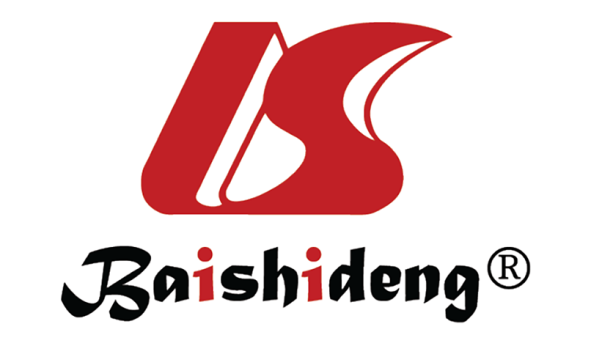 Published by Baishideng Publishing Group Inc7041 Koll Center Parkway, Suite 160, Pleasanton, CA 94566, USATelephone: +1-925-3991568E-mail: bpgoffice@wjgnet.comHelp Desk: https://www.f6publishing.com/helpdeskhttps://www.wjgnet.com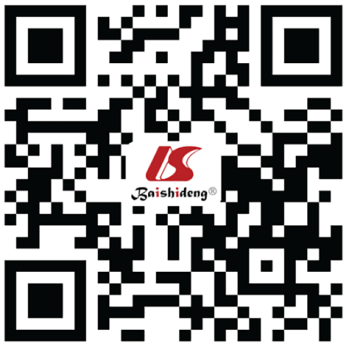 © 2022 Baishideng Publishing Group Inc. All rights reserved.ParameterDiverticulosis (+), 449Diverticulosis (-), 5731P valueMean Age50.57 ± 10.11647.92 ± 10.533< 0.001Age < 4060120360 > Age ≥ 403003669Age > 6089859< 0.001Male gender 382 (85.1%)3622 (63.2%)< 0.001Mean BMI25.03 ± 3.22623.84 ± 3.131< 0.001Obesity (BMI ≥ 28)77 (17.1%)528 (9.2%)< 0.001Smoker190 (42.3%)1601 (27.9%)< 0.001Alcohol185 (41.2%)2158 (37.7%)< 0.001Systolic blood pressure, mmHg132.07 ± 18.608125.19 ± 17.995< 0.001Diastolic blood pressure, mmHg78.82 ± 12.2774.14 ± 12.278< 0.001Hypertension, (BP ≥ 130/80mmHg )183 (40.8%)1447 (25.2%)< 0.001TG, mmol/L, 2.38 ± 2.2771.80 ± 1.549< 0.001Hypertriglyceridemia, (TG ≥ 2.3 mmol/L)166(37.0%)1272(22.2%)< 0.001TC, mmol/L5.49 ± 1.1225.32 ± 1.0900.001Hypercholesteremia, (TC ≥ 6.2 mmol/L)116(25.8%)1087(19.0%)0.001FBG, mmol/L5.08 ± 1.2704.88 ± 1.2290.001Hyperglycemia, (FBG ≥ 6.1 mmol/L)56(12.5%)421(73.5%)< 0.001UA, umol/L388.73 ± 90.508344.57 ± 87.70< 0.001Hyperuricemia, (UA ≥ 420umol/L)160(35.6%)1074(18.7%)< 0.001Adjusted ORP value95%CIAge < 40111 60 > Age ≥ 401.4890.0071.112-1.993 ≥ 602.149< 0.0011.511-3.057Male gender 1.878< 0.0011.373-2.568Obesity1.4460.0081.100-1.902Smoker1.1750.1540.941-1.466Alcohol1.518< 0.0011.213-1.901Hypertension1.454< 0.0011.181-1.789Hypercholesteremia1.2440.0640.988-1.567Hypertriglyceridemia1.2870.0251.032-1.607Hyperglycemia1.2810.1210.937-1.750Hyperuricemia1.570< 0.0011.257-1.961